РОЖИЩЕНСЬКА МІСЬКА РАДАВОЛИНСЬКОЇ ОБЛАСТІРОЗПОРЯДЖЕННЯ
22 листопада 2023 року                      м. Рожище	                               № 207-рвПро визначення уповноваженої особи за реєстрацію транспортних засобівВідповідно до статті  42 Закону України «Про місцеве самоврядування в Україні»,  розпорядження Кабінету Міністрів України від 16 червня 2023 р. №530-р «Про передачу окремого індивідуально визначеного майна у власність територіальних громад Волинської та Черкаської областей»:1. Уповноважити начальника юридичного відділу Рожищенської міської ради Солодуху Аллу Віталіївну зареєструвати (перереєструвати) у сервісному центрі МВС України такі транспортні засоби: спеціальний пожежний автомобіль АЦ-40(130)-63Б, ЗиЛ 130, 1980 року випуску, номер шасі (рами) 1768457, номерний знак АС239Е та спеціальний пожежний автомобіль АЦ-40(4314)-63Б, ЗиЛ 431412, 1992 року випуску, номер шасі (рами) N3239635, номерний знак АС077Е.2. Контроль за виконанням цього розпорядження залишаю за собою.Міський голова  		                                                   Вячеслав ПОЛІЩУК	Алла Солодуха 215 41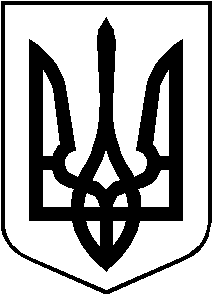 